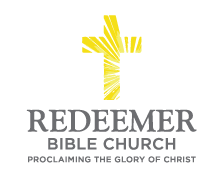 Intro:Preaching Point: God’s Genesis account is given to you this morning ________ _______________________________________________________________________.Your Purpose D_______________, Gen 1:26-31Man images forth God s_________________.Man images forth God f_________________.Man images forth God r__________________.Your Purpose R___________________Your Purpose R_______________Conclusion:  